Libanesischer CousCous Salat 
mit Sauerrahm-Dip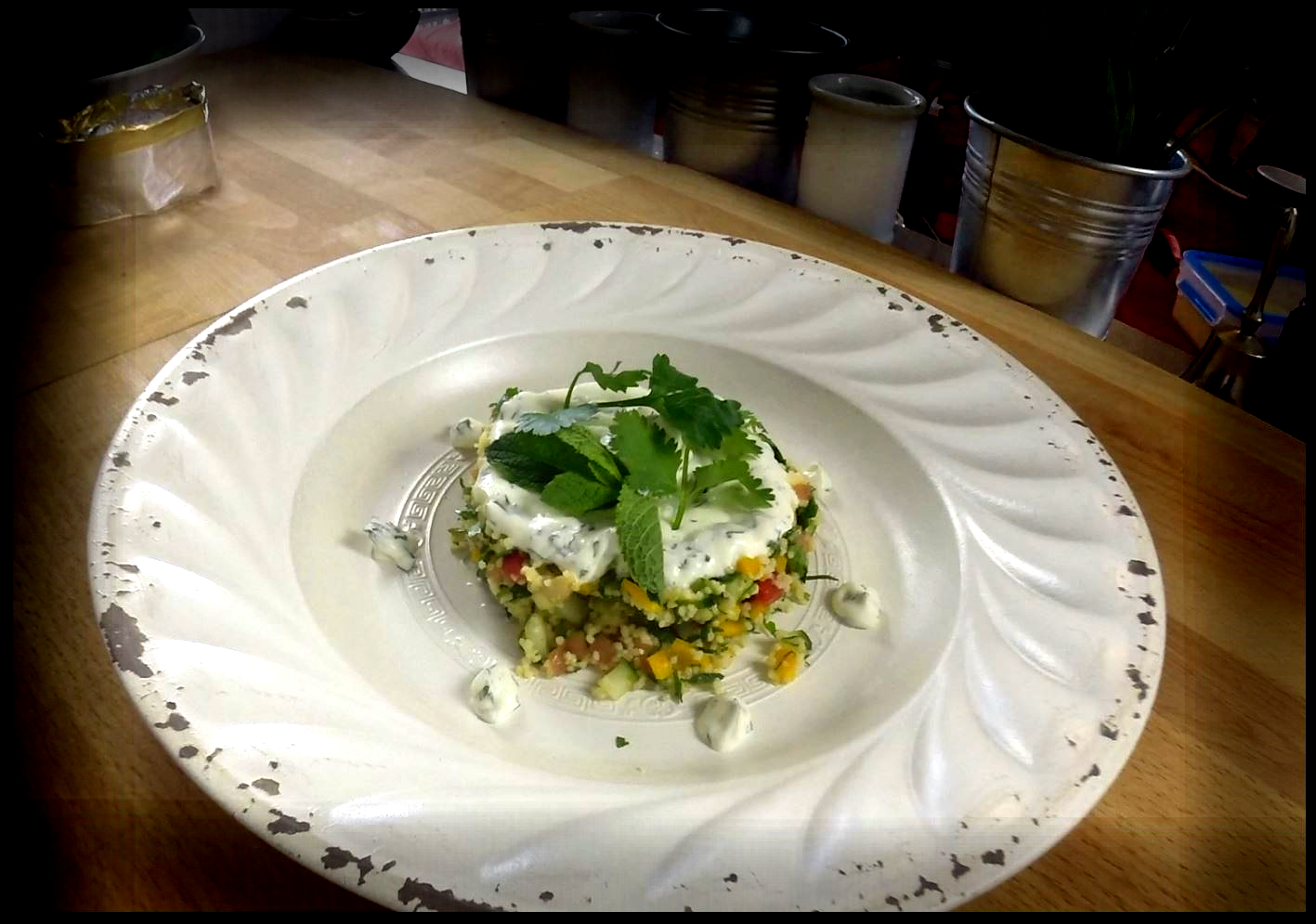 Zutaten für 4 Personen:

200g	CousCous
400ml	Geflügelfond o. Wasser
1Bd	Blattpetersilie
1Bd	Koreander frisch
2 Stck	Tomaten
1 Stck	rote Paprika
1 Stck	gelbe Parika
1 Stange Frühlauch
2 Stck	Limette
2 EL	Olivenöl
1Bd	Minze
Salz, Pfeffer






Zubereitung:

Den CousCous mit 1 EL Olivenöl in einer Schüssel vermengen. Dann mit dem aufgekochtem Geflügelfond übergießen und sofort abdecken. 10min ziehen lassen. Zwischendurch immer mal mit einer Gabel auflockern. In Der Zeit die Paprika und die Tomaten vom Kerngehäuse befreien und in kleine Würfel schneiden.  Den Frühlauch in kleine Ringe schneiden. Koreander-, Minze- und Petersilienblätter hacken und die Hälfte zu den Würfeln geben. Mit Limettensaft Salz und Pfeffer würzen. Den fertigen Cous Cous mit dem Gemüse vermengen und nochmals abschmecken. 
Sauerrahm mit Littensaft, Salz, Peffer würzen und mit der anderen Hälfte der Petersilien, Minze und dem Koreander vermengen. Nun Anrichten.